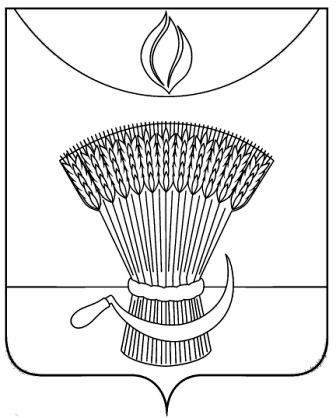 АДМИНИСТРАЦИЯ ГАВРИЛОВСКОГО РАЙОНАОТДЕЛ ОБРАЗОВАНИЯП Р И К А ЗОб итогах школьного этапа всероссийской олимпиады школьников по экологии среди обучающихся общеобразовательных учреждений Гавриловского района в 2019-2020 учебном годуВ соответствии с Порядком проведения всероссийской олимпиады школьников, утвержденным приказом Министерства образования и науки Российской Федерации от 18.11.2013 №1252«Об утверждении Порядка проведения всероссийской олимпиады школьников», приказом отдела образования администрации района от 16.09.2019 №174 «О подготовке и проведении школьного этапа всероссийской олимпиады школьников на территории  района в 2019-2020 учебном году», ПРИКАЗЫВАЮ:1.Утвердить результаты школьного этапа всероссийской олимпиады школьников по экологии в 2019-2020 учебном году (приложение№1). 2.Утвердить рейтинг победителей школьного этапа всероссийской олимпиады школьников по экологии в 2019-2020 учебном году (приложение №2). 3.Утвердить рейтинг призеров школьного этапа всероссийской олимпиады школьников по экологии в 2019-2020 учебном году (приложение№3)4.Контроль за исполнением настоящего приказа оставляю за собой.Начальник отдела образования                                              Н.Н. Кузенковаадминистрации районаПриложение №1УТВЕРЖДЕНЫприказом отдела образованияадминистрации районаот   26.09.2019         №Результатышкольного этапа всероссийской олимпиады школьников по экологии в 2019-2020 учебном годуПриложение №2УТВЕРЖДЕНЫприказом отдела образованияадминистрации района                                                                                       от   26.09.2019         №Рейтинг  победителейшкольного этапа всероссийской олимпиады школьниковпо экологии в 2019-2020 учебном годуПриложение №3УТВЕРЖДЕНЫприказом отдела образованияадминистрации районаот   26.09.2019         №Рейтинг  призеровшкольного этапа всероссийской олимпиады школьниковпо экологии в 2019-2020 учебном году26.09.2019с.  Гавриловка 2-я№176№ п/пФИО участника (полностью)Класс ФИО учителя (полностью)Кол-во балловТип результата1.МБОУ 2-Гавриловская сошМБОУ 2-Гавриловская сошМБОУ 2-Гавриловская сошМБОУ 2-Гавриловская сош1Прялкина Елизавета Александровна6Крючкова Светлана Александровна14участник2Моторина Екатерина Вадимовна6Крючкова Светлана Александровна13участник3Рогожина Виктория Алексеевна6Крючкова Светлана Александровна13участник4Аржникова Татьяна Николаевна6Крючкова Светлана Александровна12участник5Соколов Артем Викторович6Крючкова Светлана Александровна10участник6Шкут Мария Алексеевна8Крючкова Светлана Александровна26призер7Катрджян Лусине Рустамовна 8Крючкова Светлана Александровна25участник8Фокин Антон Александрович8Крючкова Светлана Александровна18участник9Мещерякова Екатерина Викторовна8Крючкова Светлана Александровна16участник10Трифонова Ольга Викторовна8Крючкова Светлана Александровна12участник11Хдрян Аня Мартиновна8Крючкова Светлана Александровна11участник12Баимбетова Дарья Владиславовна9Крючкова Светлана Александровна23участник13Медведева Софья Алексеевна9Крючкова Светлана Александровна21участник14Муравьев Дмитрий Александрович9Крючкова Светлана Александровна16участник15Разгильдяев Кирилл Сергеевич9Крючкова Светлана Александровна16участник16Гребенникова Кристина Владимировна9Крючкова Светлана Александровна8участник17Загуменникова Анастасия Александровна10Крючкова Светлана Александровна26призер18Андрианова Вероника Олеговна10Крючкова Светлана Александровна25призер19Першина Анна Алексеевна10Крючкова Светлана Александровна24участник20Серповский Павел Вадимович10Крючкова Светлана Александровна21участник21Кузнецов Александр Сергеевич10Крючкова Светлана Александровна21участник22Алексеева Виктория Алексеевна10Крючкова Светлана Александровна19участник23Загуменников Максим Владимирович11Крючкова Светлана Александровна16участник24Илющенко Макарий Олегович11Крючкова Светлана Александровна14участник№ п/пФИО участника (полностью)Класс ФИО учителя (полностью)Кол-во балловТип результатаОО-------№ п/пФИО участника (полностью)Класс ФИО учителя (полностью)Кол-во балловТип результатаОО1.Шкут Мария Алексеевна8Крючкова Светлана Александровна26призерМБОУ 2-Гавриловская сош2.Загуменникова Анастасия Александровна10Крючкова Светлана Александровна26призерМБОУ 2-Гавриловская сош3.Андрианова Вероника Олеговна10Крючкова Светлана Александровна25призерМБОУ 2-Гавриловская сош